Vemula Sabitha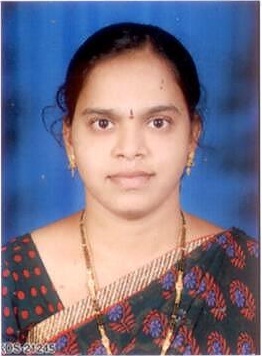 Qualification :      M. Tech (Ph.D- JNTUA, Ananthapuram)                                                              Qualification :      M. Tech (Ph.D- JNTUA, Ananthapuram)                                                              Experience:            13 YearsExperience:            13 YearsArea of Interest: Signal And Image Processing, Speech Processing.Area of Interest: Signal And Image Processing, Speech Processing.Subjects Taught:Switching theory and Logic Design.Instrumentation.Electronic measurements and instrumentation.Computer Organization.Process Control Instrumentation.Industrial   Instrumentation.PC Based Instrumentation.Electronic devices and circuits.Digital logic designPulse and Digital Circuits.IC Applications.Embedded & Real Time Operating Systems.Digital Signal Processing.Digital Signal Processors and Architectures.Advanced computer architecture.Advanced digital signal processing.System on chip architecture.Adaptive signal processing.Subjects Taught:Switching theory and Logic Design.Instrumentation.Electronic measurements and instrumentation.Computer Organization.Process Control Instrumentation.Industrial   Instrumentation.PC Based Instrumentation.Electronic devices and circuits.Digital logic designPulse and Digital Circuits.IC Applications.Embedded & Real Time Operating Systems.Digital Signal Processing.Digital Signal Processors and Architectures.Advanced computer architecture.Advanced digital signal processing.System on chip architecture.Adaptive signal processing.Research Publications:V.Sabitha “Secured Routing Protocol for Wireless Sensor Networks” International Journal of  Research” e-ISSN: 2348-6848, Volume-5, Issue-07, March 2018.V.Sabitha “Parallel Filter based on Error Correcting Codes.” International Journal for Innovative Engineering and Management Research, ISSN: 2456-5083, Volume-6, Issue-11, November 2017.V.Sabitha “Secured Routing Protocol for Wireless Sensor Networks” International Journal of  Research” e-ISSN: 2348-6848, Volume-4, Issue-14, November 2017.V.Sabitha “An Reliable High Speed Technique for RO PUF with Thermal Stability for Light Weight Applications.” International Journal for Innovative Engineering and Management Research, ISSN: 2456-5083, Volume-6, Issue-9, October 2017.V.Sabitha “Pilot-Symbol-Aided Iterative” International Journal for Innovative Engineering and Management Research, ISSN: 2456-5083, Volume-1, Issue-4, January 2017.V.Sabitha “Area Calculation and Segmentation of brain tumor by using Algorithm K-Means and Fuzzy C-Means” International Journal for Innovative Engineering and Management Research, ISSN: 2456-5083, Volume-1, Issue-4, January 2017.V.Sabitha “Strenuous Representation for Joint Scattered Multi-model biometric forms” International Journal of Engineering and Technical Research, ISSN: 2321-0869, Volume-1, Issue-1, December 2015.V.Sabitha “Energy Detection Sensing of Unknown Signals over Fading Channels” International Journal of Scientific Engineering and Technology, ISSN 2319-8885, Volume 04, Issue 29, Aug-2015.V.Sabitha “Enhancement of Glaucoma Screening Based on Optic Disc and Optic Cup Segmentation using Images Super Pixel Classification” International Journal of Advanced Technology and Innovative Research, ISSN 2348-2370, Volume 07, Issue 01, Jan-2015.V.Sabitha “Adaptive High Speed And Low Power CMOS Flash ADC” International Journal of VLSI System and Communication Systems ISSN 2322-0929, Volume 02, Issue 10, Nov-2014.V.Sabitha “A Novel Superimposed Fusion Technique for Moving Images    Based on Blind Separation Algorithm” International Journal of Advanced Technology and Innovative Research ISSN 2348-2370, Volume 06, Issue 05, July-2014.V.Sabitha “Brain Tumors MR Image Segmentation and Classification based on Cellular Automata and Neural Network” International Journal of Scientific Engineering and Technology Research ISSN 2319-8885, Volume 02, Issue 13, Oct-2013.V.Sabitha “An Analysis of Ground Bounce Noise Reduction In Flip-Flop Networks” International Journal of Reviews on Recent Electronics and Computer Science ISSN 2319-8885, Volume 1, Issue 6, Oct-2013.V.Sabitha “Adaptive Image Steganography Based on Dual Tree Discrete wavelet Transform” International Journal of Scientific Engineering and Technology Research ISSN 2319-8885, Volume 02, Issue 11, Sep-2013.V.Sabitha “A Low Complexity Spectro-Temporal Distortion Measure for Audio Intelligibility Improvement” International Journal of Scientific Engineering and Technology Research ISSN 2319-8885, Volume 02, Issue 11, Sep-2013.Research Publications:V.Sabitha “Secured Routing Protocol for Wireless Sensor Networks” International Journal of  Research” e-ISSN: 2348-6848, Volume-5, Issue-07, March 2018.V.Sabitha “Parallel Filter based on Error Correcting Codes.” International Journal for Innovative Engineering and Management Research, ISSN: 2456-5083, Volume-6, Issue-11, November 2017.V.Sabitha “Secured Routing Protocol for Wireless Sensor Networks” International Journal of  Research” e-ISSN: 2348-6848, Volume-4, Issue-14, November 2017.V.Sabitha “An Reliable High Speed Technique for RO PUF with Thermal Stability for Light Weight Applications.” International Journal for Innovative Engineering and Management Research, ISSN: 2456-5083, Volume-6, Issue-9, October 2017.V.Sabitha “Pilot-Symbol-Aided Iterative” International Journal for Innovative Engineering and Management Research, ISSN: 2456-5083, Volume-1, Issue-4, January 2017.V.Sabitha “Area Calculation and Segmentation of brain tumor by using Algorithm K-Means and Fuzzy C-Means” International Journal for Innovative Engineering and Management Research, ISSN: 2456-5083, Volume-1, Issue-4, January 2017.V.Sabitha “Strenuous Representation for Joint Scattered Multi-model biometric forms” International Journal of Engineering and Technical Research, ISSN: 2321-0869, Volume-1, Issue-1, December 2015.V.Sabitha “Energy Detection Sensing of Unknown Signals over Fading Channels” International Journal of Scientific Engineering and Technology, ISSN 2319-8885, Volume 04, Issue 29, Aug-2015.V.Sabitha “Enhancement of Glaucoma Screening Based on Optic Disc and Optic Cup Segmentation using Images Super Pixel Classification” International Journal of Advanced Technology and Innovative Research, ISSN 2348-2370, Volume 07, Issue 01, Jan-2015.V.Sabitha “Adaptive High Speed And Low Power CMOS Flash ADC” International Journal of VLSI System and Communication Systems ISSN 2322-0929, Volume 02, Issue 10, Nov-2014.V.Sabitha “A Novel Superimposed Fusion Technique for Moving Images    Based on Blind Separation Algorithm” International Journal of Advanced Technology and Innovative Research ISSN 2348-2370, Volume 06, Issue 05, July-2014.V.Sabitha “Brain Tumors MR Image Segmentation and Classification based on Cellular Automata and Neural Network” International Journal of Scientific Engineering and Technology Research ISSN 2319-8885, Volume 02, Issue 13, Oct-2013.V.Sabitha “An Analysis of Ground Bounce Noise Reduction In Flip-Flop Networks” International Journal of Reviews on Recent Electronics and Computer Science ISSN 2319-8885, Volume 1, Issue 6, Oct-2013.V.Sabitha “Adaptive Image Steganography Based on Dual Tree Discrete wavelet Transform” International Journal of Scientific Engineering and Technology Research ISSN 2319-8885, Volume 02, Issue 11, Sep-2013.V.Sabitha “A Low Complexity Spectro-Temporal Distortion Measure for Audio Intelligibility Improvement” International Journal of Scientific Engineering and Technology Research ISSN 2319-8885, Volume 02, Issue 11, Sep-2013.No of Projects guided:No of Projects guided:Workshops/Seminars/FDP’s Organized:Conducted  Two day National Workshop  on “PCB Designing and Soldering Process” on  Jan 10 th-11 th  2014 in Vaagdevi College of Engineering as Coordinator.Conducted  Two day National Workshop  on “DSP/DIP using LABVIEW” on  Jan 18 th-19 th  2015 in Vaagdevi College of Engineering as Organizing Committee member.Workshops/Seminars/FDP’s Organized:Conducted  Two day National Workshop  on “PCB Designing and Soldering Process” on  Jan 10 th-11 th  2014 in Vaagdevi College of Engineering as Coordinator.Conducted  Two day National Workshop  on “DSP/DIP using LABVIEW” on  Jan 18 th-19 th  2015 in Vaagdevi College of Engineering as Organizing Committee member.Workshops/Seminars/FDP’s Attended:ISTE Faculty Chapter Organizing FDP on “Signal Processing with Simulink” at MLRIT Hyderabad on Jan 23rd-25th 2018. Workshop on “Rasberry Pi and IoT Workshop” Organized by EmbeddedRF Technologies on  Oct 16 th-17 th  2017 in VCE Warangal.Two day Workshop on “Implementation of Image Processing using Open Source Software” Organized by VJIT Hyderabad on  Aug 18 th-19 th  2017.Two Week Orientation Program On “Research Methodology and Intellectual Property and Rignts” Conducted by  JNTUA  Anantapur, 13th - 25th June -2016.DietY, MICT, Govt. of India Sponsored FDP on “Signal Processing For Communications” Organized by NIT, Warangal during 4th -8th Jan -2016.Two Week ISTE Workshop On “Signals & Systems” Conducted by  IIT Kharagpur,             2nd -12th Jan -2014 at SVS college Warangal. AICTE Sponsored SDP on “Wireless Communication Technologies” Organized by JITS, Warangal during 18th -30th Nov -2013.AICTE Sponsored SDP on “Advanced Embedded and Real Time Operating Systems” Organized by JITS, Warangal during 18th June -1st July -2012.State level Workshop on “Low Power VLSI” during 5th – 6th Dec- 2008, Vaagdevi college of Engineering, Warangal.“MHRD on Signal processing”, during 26th May-7th June -2008 at NIT, Warangal.National workshop on “Development of Forecasting Models for Finance and Market Data Prediction Using Computational Intelligence Techniques” conducted during 19th-21stDec, 2008 by NIT, Warangal.“International Symposium on IT for real world problems” in Dec 2005 at VCE, Warangal.                                                           Workshops/Seminars/FDP’s Attended:ISTE Faculty Chapter Organizing FDP on “Signal Processing with Simulink” at MLRIT Hyderabad on Jan 23rd-25th 2018. Workshop on “Rasberry Pi and IoT Workshop” Organized by EmbeddedRF Technologies on  Oct 16 th-17 th  2017 in VCE Warangal.Two day Workshop on “Implementation of Image Processing using Open Source Software” Organized by VJIT Hyderabad on  Aug 18 th-19 th  2017.Two Week Orientation Program On “Research Methodology and Intellectual Property and Rignts” Conducted by  JNTUA  Anantapur, 13th - 25th June -2016.DietY, MICT, Govt. of India Sponsored FDP on “Signal Processing For Communications” Organized by NIT, Warangal during 4th -8th Jan -2016.Two Week ISTE Workshop On “Signals & Systems” Conducted by  IIT Kharagpur,             2nd -12th Jan -2014 at SVS college Warangal. AICTE Sponsored SDP on “Wireless Communication Technologies” Organized by JITS, Warangal during 18th -30th Nov -2013.AICTE Sponsored SDP on “Advanced Embedded and Real Time Operating Systems” Organized by JITS, Warangal during 18th June -1st July -2012.State level Workshop on “Low Power VLSI” during 5th – 6th Dec- 2008, Vaagdevi college of Engineering, Warangal.“MHRD on Signal processing”, during 26th May-7th June -2008 at NIT, Warangal.National workshop on “Development of Forecasting Models for Finance and Market Data Prediction Using Computational Intelligence Techniques” conducted during 19th-21stDec, 2008 by NIT, Warangal.“International Symposium on IT for real world problems” in Dec 2005 at VCE, Warangal.                                                           Conferences Attended:International Conference on Electronics, Communications and VLSI Circuits (ICECV) 2015 Organized by YUVA ENGINEERS at Hyderabad.International Conference on Emerging Trends in Engineering & Technology – ICETET 2014, 29th-30th September, 2014 – Warangal.International Conference on Electronics & Communication and Signal Processing (ICECS-2012) , 4th Nov., 2012, Bangalore.Participated in Pearl Jubilee International Conference on Navigation and Communication (NAVCOM – 2012) Organized by NERTU, OU and DRDO during 20th -21st DEC -2012.Conferences Attended:International Conference on Electronics, Communications and VLSI Circuits (ICECV) 2015 Organized by YUVA ENGINEERS at Hyderabad.International Conference on Emerging Trends in Engineering & Technology – ICETET 2014, 29th-30th September, 2014 – Warangal.International Conference on Electronics & Communication and Signal Processing (ICECS-2012) , 4th Nov., 2012, Bangalore.Participated in Pearl Jubilee International Conference on Navigation and Communication (NAVCOM – 2012) Organized by NERTU, OU and DRDO during 20th -21st DEC -2012.